Занятие 2
КОЛИЧЕСТВО И СЧЕТ. ОРИГАМИ «ЦЫПЛЕНОК»Интеграция образовательных областей: «Познание», «Художественное творчество», «Труд».Виды детской деятельности: игровая, познавательно-исследовательская, продуктивная.Цели: упражнять в устном счете в пределах 20; закрепить знания об особенностях образования двузначных чисел в пределах 20; формирование навыка счета.Планируемые результаты: определяет количество геометрических фигур; проводит сравнительный анализ «больше», «меньше», «столько же»; активно принимает участие в игре и в процессе игры придерживается намеченного замысла; выполняет по образцу из бумаги фигуры курицы и цыплят способом оригами; оценивает работы сверстников и аргументирует свой выбор.Материалы и оборудование: карточки, геометрический материал  и  предметы  для  счета;  цветная  бумага (красная, черная), квадратные листы желтой двухсторонней бумаги; маска (шапочка) курочки из бумаги.Содержание
организованной деятельности детей1. Организационный момент.– Цыпленок Цыпа не послушался маму Курицу и потерялся. Давайте поможем ему вернуться домой в свою семью.2. Формирование навыков счёта.– Рассмотрите рисунки. Из каких геометрических фигур составлены данные рисунки?– Каких фигур больше в первой фигуре? Сколько кругов в первой фигуре? (2.)– Сколько треугольников в первой фигуре? (5.)– Положите  синих  квадратов  столько  же,  сколько  кругов  в  первой фигуре.– Во втором ряду положите красных квадратов столько же, сколько треугольников в первой фигуре.– Как уравнять количество фигур в первом и во втором рядах? (Добавить 3 красных квадрата или убрать 3 синих квадрата.)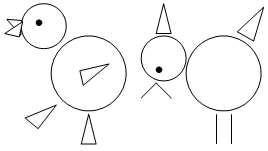 Игра «Курочка и цыплята».Воспитатель надевает маску (шапочку) курочки на голову девочки из группы, остальные дети – цыплята.Воспитатель читает стихи:Вышла курочка гулять,Свежей травки пощипать.А за ней ребятки –Желтые цыплятки».Курочка: «Ко-ко-ко, ко-ко-ко,Не ходите далеко».		Т. Волгина«Курочка» стучит по столу ладонью, а «цыплята» считают и показывают карточку с цифрой, которая соответствует количеству стуков.3. Изготовление оригами «Цыпленок».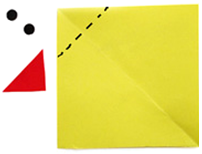 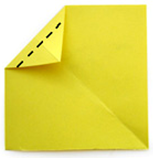 1                                                              2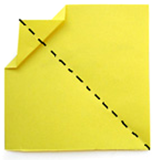 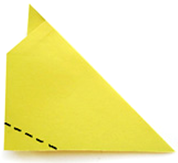 3                                                              4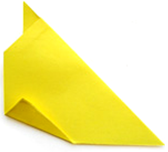 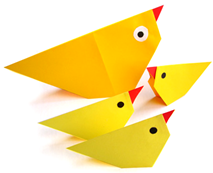 5                                                              6– Рассмотрите образец и схему этапов работы. В какой последовательности надо выполнять игрушку?Описание этапов работы:1. Квадратный лист сложите по диагонали, хорошо загните линию сгиба и разверните обратно в исходное положение. Из черной бумаги вырежьте два кружка. От красной бумаги отрежьте уголок – носик.2. Теперь верхний левый угол загните в сторону центра, но не доходя до него 1/3 расстояния половины диагонали. Можете для удобства разделить простым карандашом половину диагонали квадрата на три части.3. Загните тот же угол теперь в обратном направлении, используя новую линию сгиба.4. Сложите квадрат по отмеченной ранее диагонали. У вас получился носик.5. Нижний левый край полученного треугольника загните асимметрично наверх, намечая линию сгиба. Теперь разогните и вогните полученные треугольники внутрь фигурки цыпленка.6. Наклейте носик и глазки на полученную модель и цыпленок из бумаги готов.4. Итог занятия.– Рассмотрите все поделки и выберите наиболее выразительные и самые аккуратные. Объясните свой выбор. Цыпленок Цыпа благодарит вас за помощь. Теперь он всегда будет слушать маму.